                                             Science Safety Contract      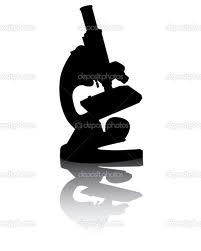 I,__________________________________, promise to abide by the following safety guidelines when participating in any laboratory activity.  If I do not follow the following safety guidelines, I will be removed from the lab and possibly given an alternative assignment/receive a zero for the lab that day.  Depending on how severe the offense, I may not participate in any laboratory investigation for the remaining part of the year.  Guidelines:I will begin science activities only after all directions have been given.  I will use all materials as specified by Mr. Eck.I will never put anything in my mouth unless it is required by the science experiment.  I will only touch what is required by the laboratory investigation.  I will always wear safety goggles when participating in any laboratory investigation and/or as directed by Mr. Eck.  If I break glassware or other science equipment, or spill any chemicals, I will tell Mr. Eck immediately, so that he may clean it up or have it repaired.  I will follow classroom rules of behavior while participating in laboratory investigations. --------------------------------------------------(detach here)---------------------------------------------------I have read and understood the guidelines and the consequences.  Student’s signature:  ___________________________________Parent’s signature:  ____________________________________ 